Мастер – класс для педагогов«Чудесные тарелочки»Цель:
-Познакомить педагогов с нетрадиционной техникой изодеятельности;
-Раскрыть творческий потенциал педагогов.Одноразовая посуда может сослужить добрую службу не только во время праздника или на пикнике — при желании ее легко превратить в многофункциональный материал для детского творчества.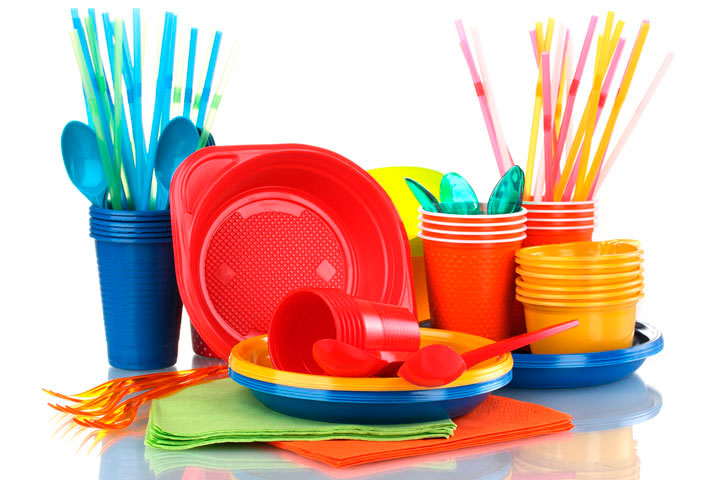 Поделки из одноразовой посуды отличаются простотой изготовления, объемностью, четкостью форм и разнообразием. Ребятишки с удовольствием превращают привычные стаканчики, ложки, вилки и тарелки в необычные образы. Особенно легко перевоплощаются в различные изделия одноразовые тарелки.Перед вами обычная  бумажная тарелка. Но проявив свое небольшое творчество и фантазию, она может превратиться в нарядную поделку. Это могут быть:настоящие картины в раме 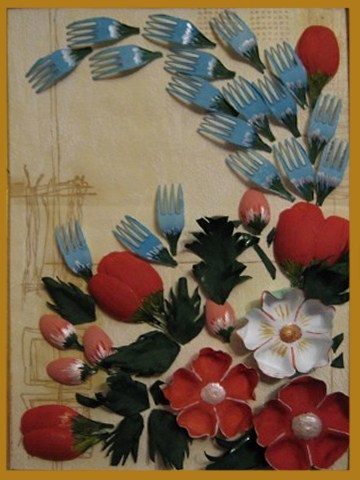 Маски для карнавала или инсценировки сказок.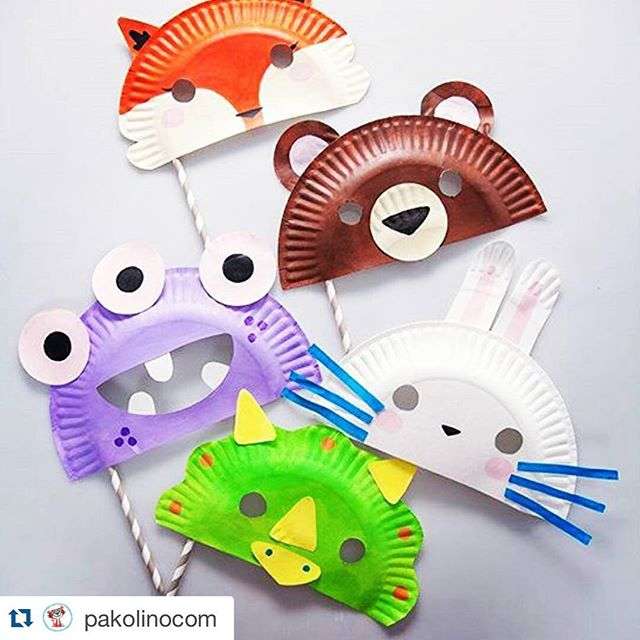 элементы дизайна для оформления интерьера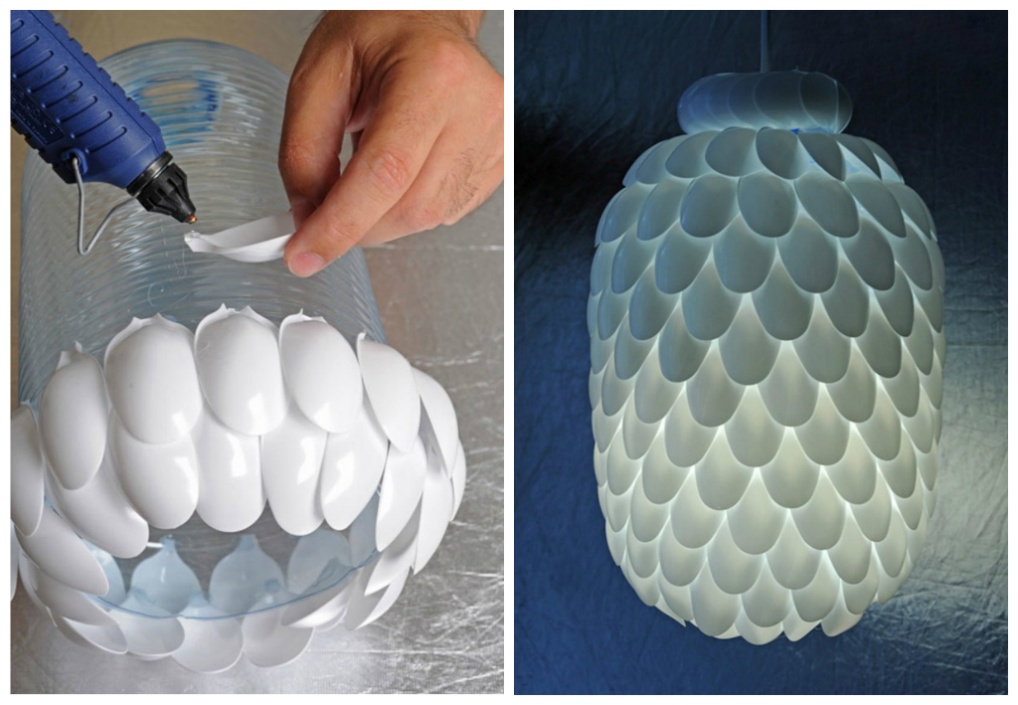 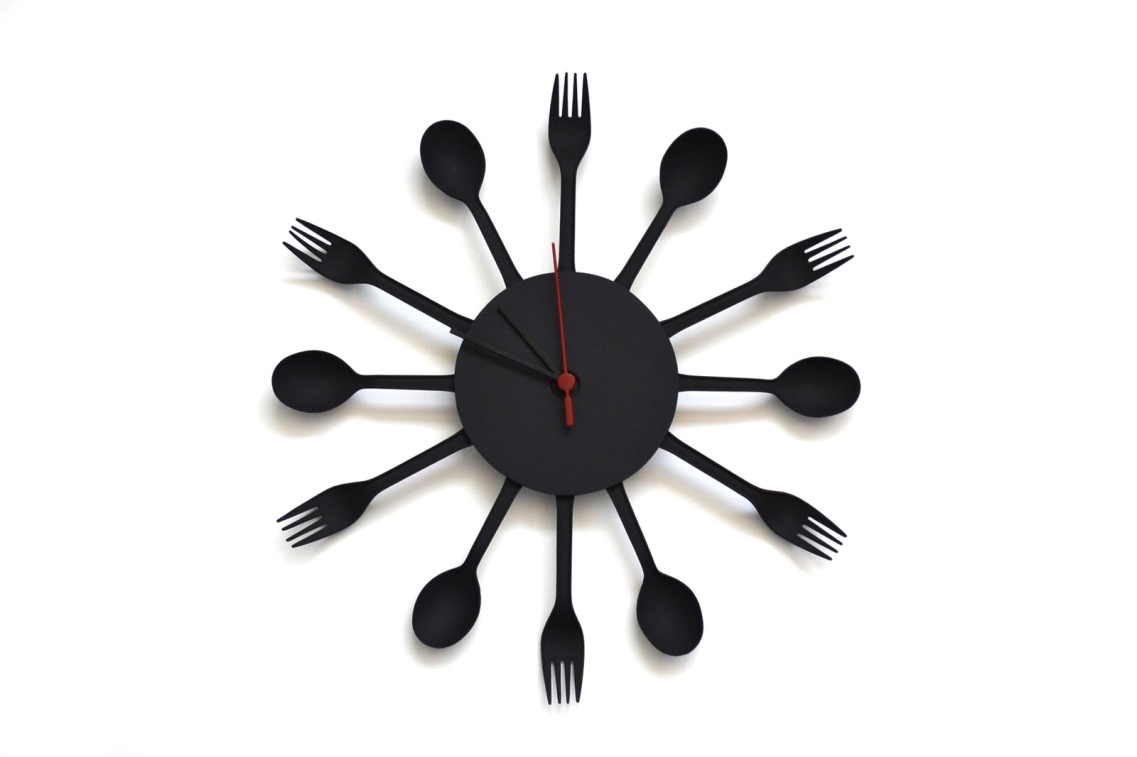 Изготовить различные поделки из одноразовых тарелок своими руками — для детей вполне выполнимая задача, независимо от возраста и мастерства каждого ребенка. Они с удовольствием будут действовать по инструкции взрослого, чтобы получить нужный результат. Особенно интересно мастерить поделки из бумажных тарелок: своими руками ребенок сможет их раскрасить, украсить различными декоративными элементами и превратить в самые необычные персонажи при помощи клея.Поделки можно делать простые и сложные, поэтому можно начинать с младшего возраста. Самое простое, что можно сделать из одноразовой тарелки, это образы животных. Поэтому при изучении домашних животных с младшими дошкольниками можно превратить обычные бумажные тарелочки в чудесных животных.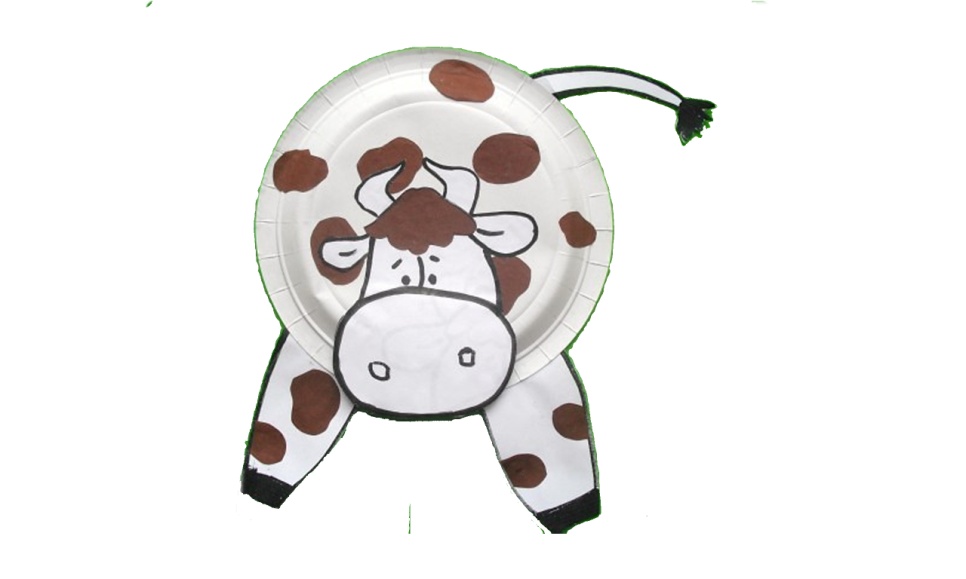 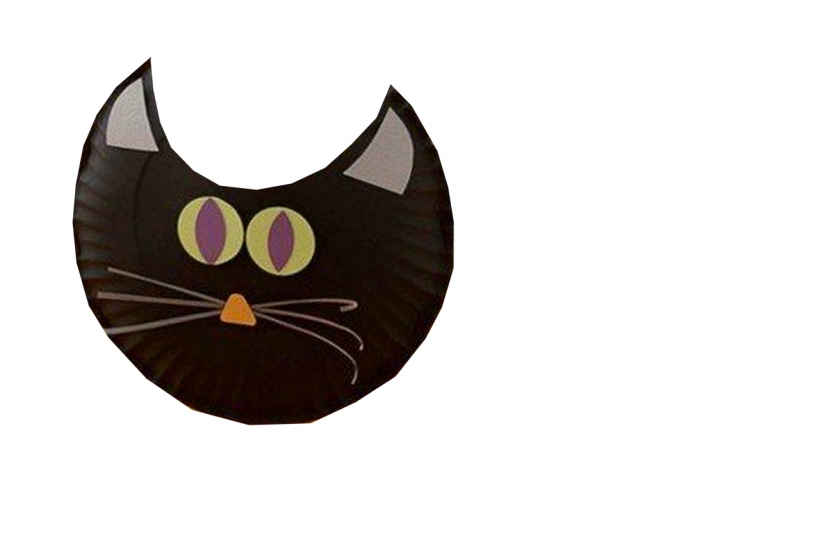 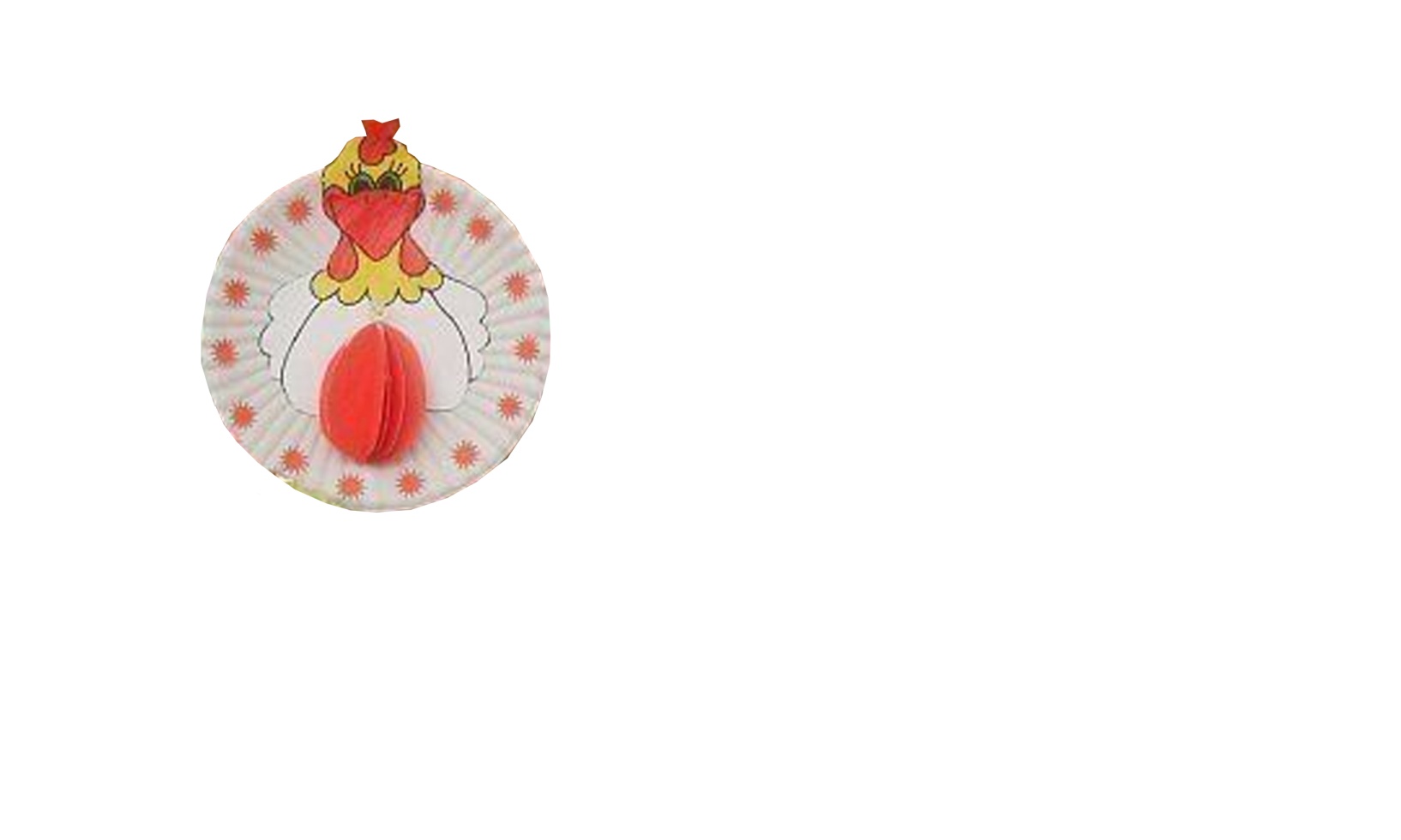 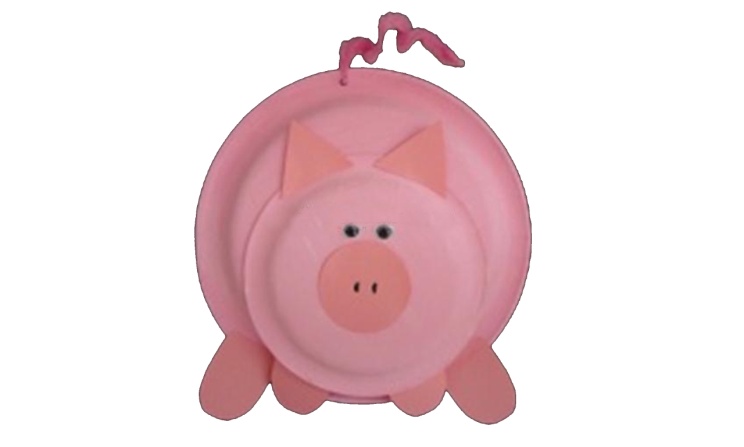 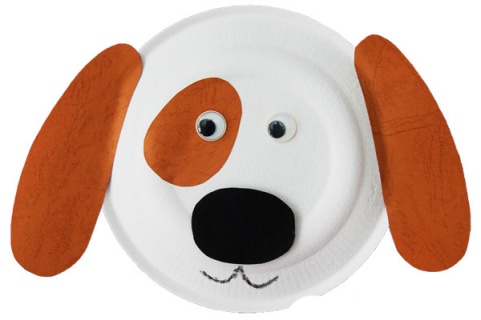 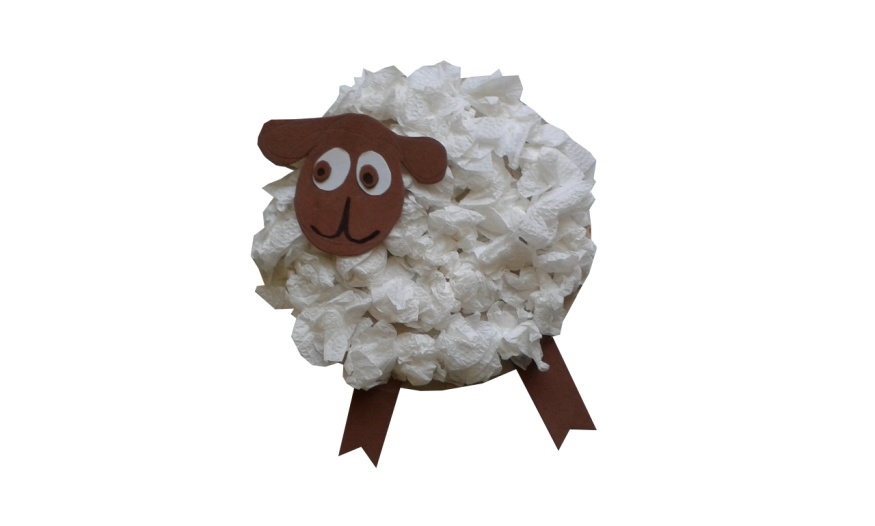 Материалы необходимые для изготовления поделок:Бумажные одноразовые тарелочки;Клей-карандаш;Краски, фломастеры, карандаши;Бумага разной фактуры;Бумажные салфетки;Ножницы
Новая тарелка – это новый этап творчества, который позволяет у ребенка развить воображение, пространственное мышление,  зрительное и слуховое внимание, координация движений глазомер, мелкую моторику и другие качества. В процессе работы дети знакомятся с новыми материалами, их свойствами, использовании в творческой работе, учатся новым изобразительным приёмам.Подробный мастер – класс по изготовлению черного котаберем одноразовую бумажную тарелку и переворачиваем ей вверх дном.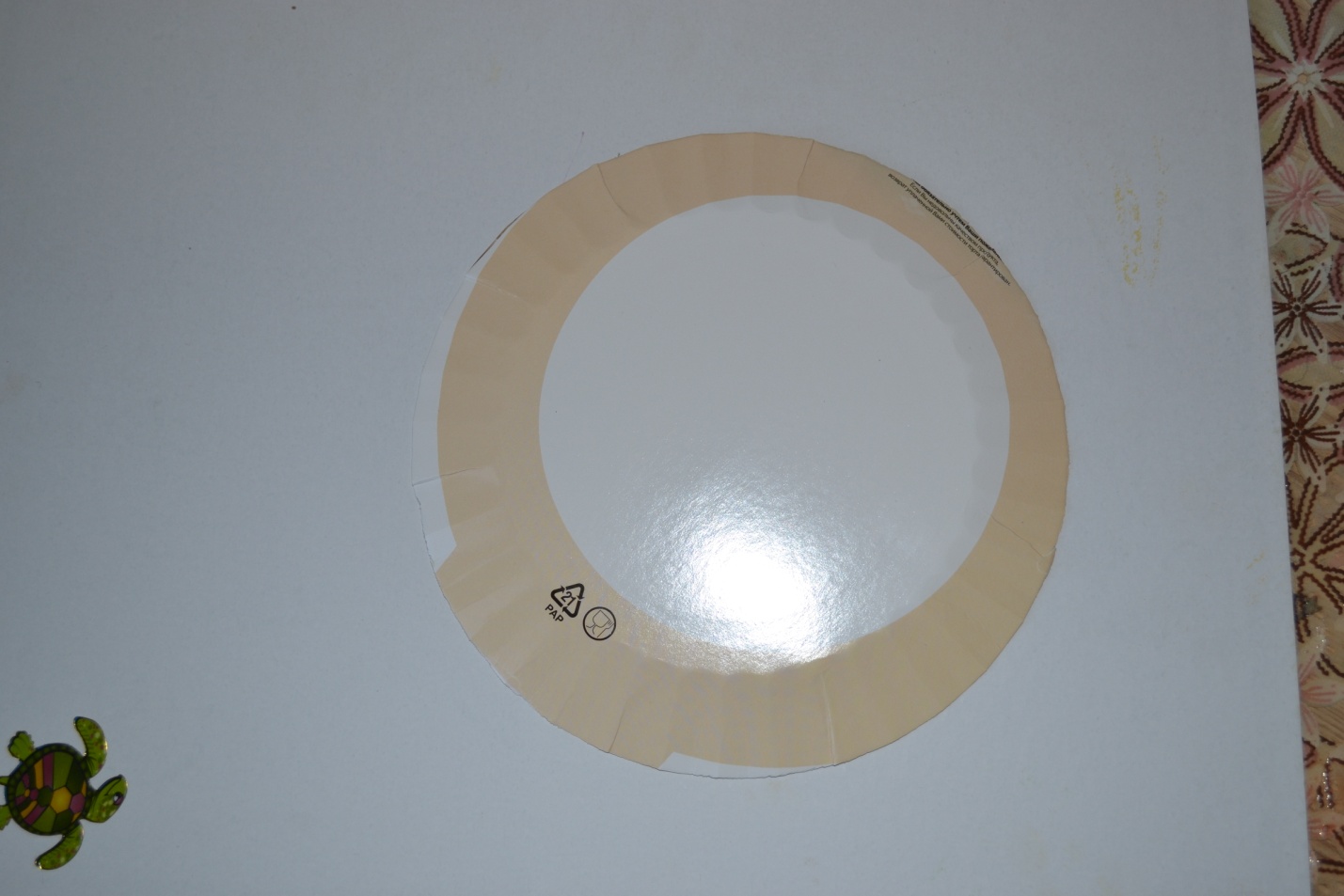 Покрываем тарелку черной краской.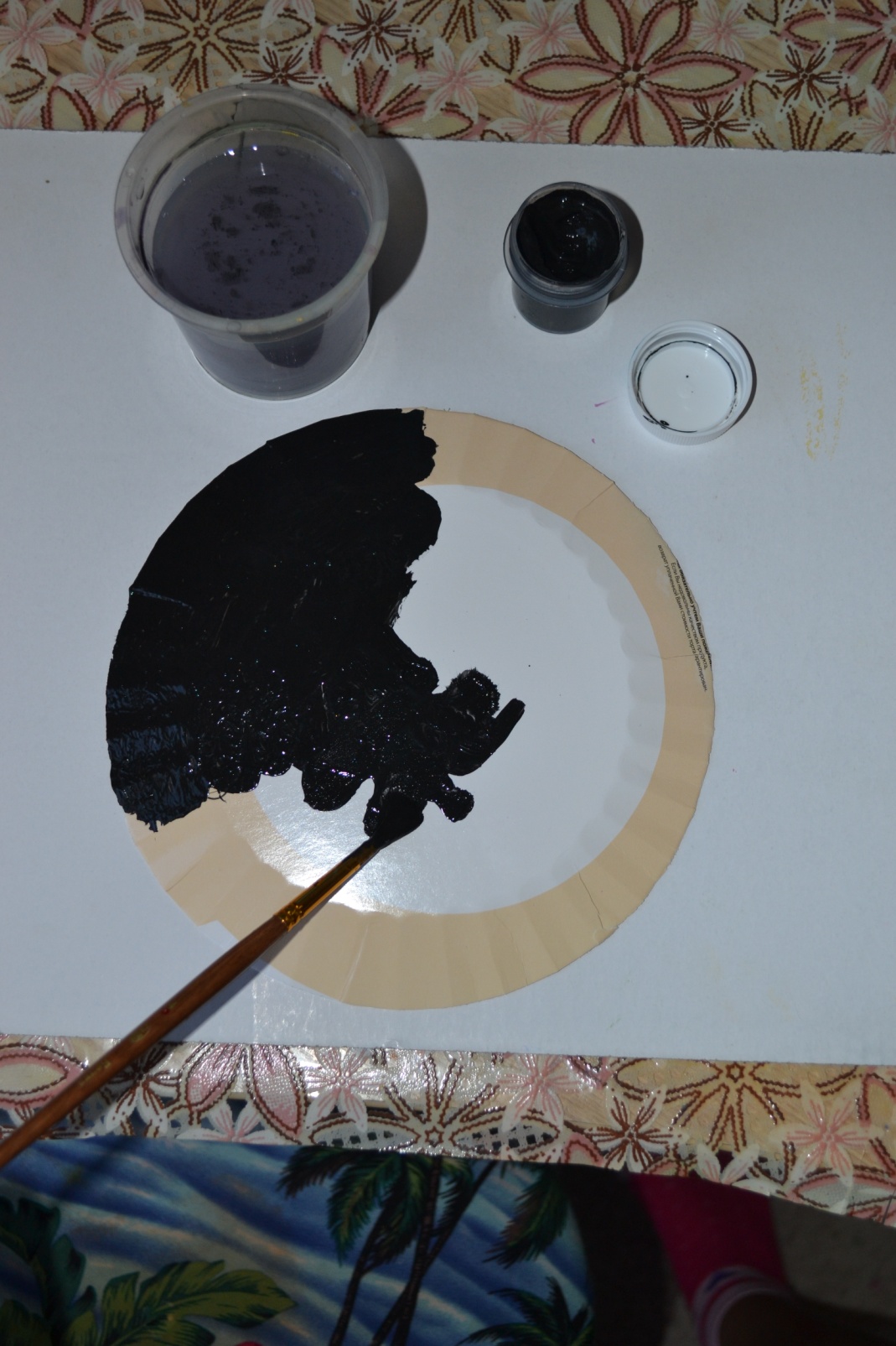 Подождать пока краска высохнет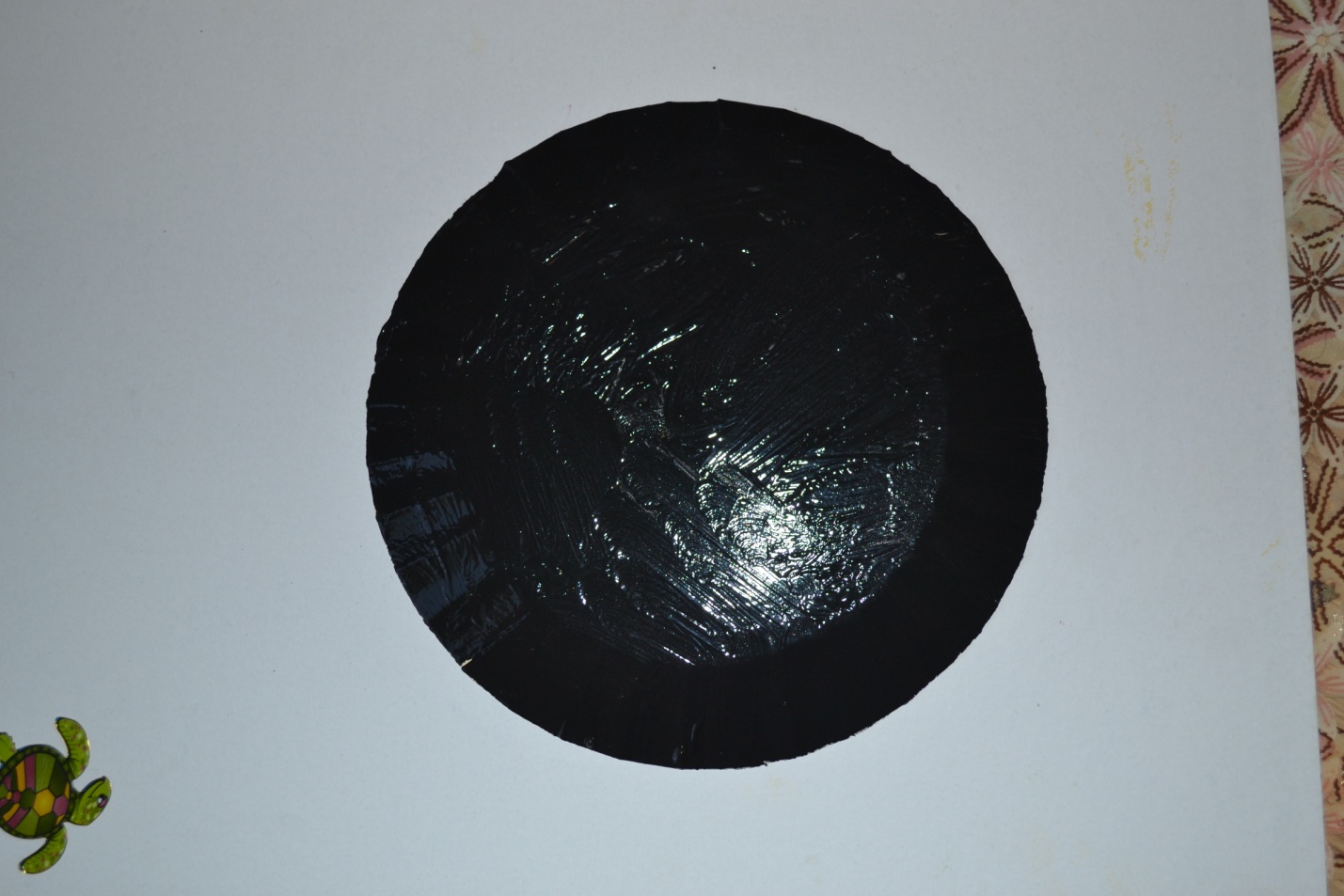 Пока краска сохнет, вырезаем детали мордочки из бархатной самоклеющейся бумаги  (можно использовать бумагу любого вида). Усики делаем из ниток (связываем узлом по середине).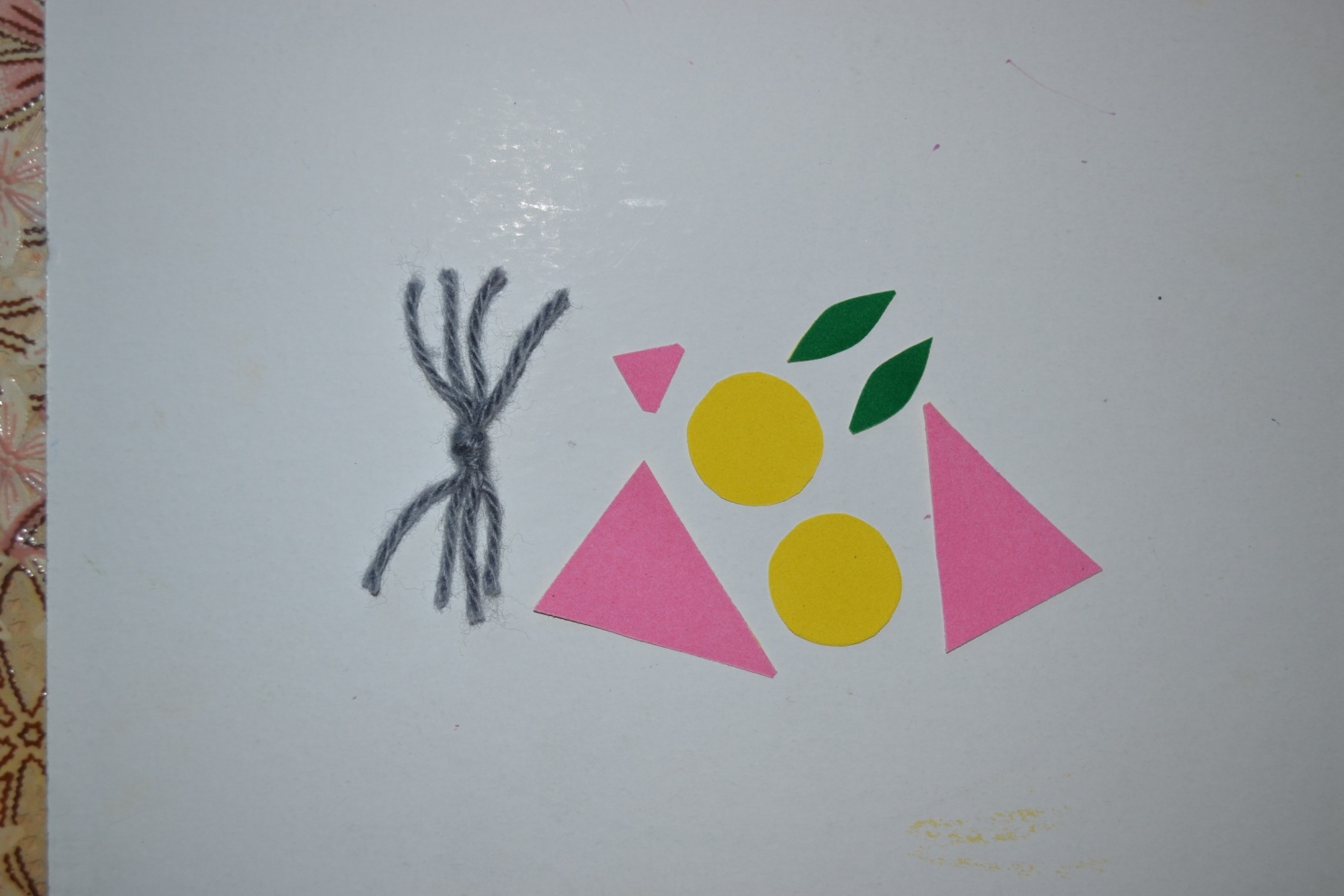 Когда тарелка подсохнет, вырезаем ножницами сверху тарелки полукруг для образования ушек.Наклеиваем на основание ушки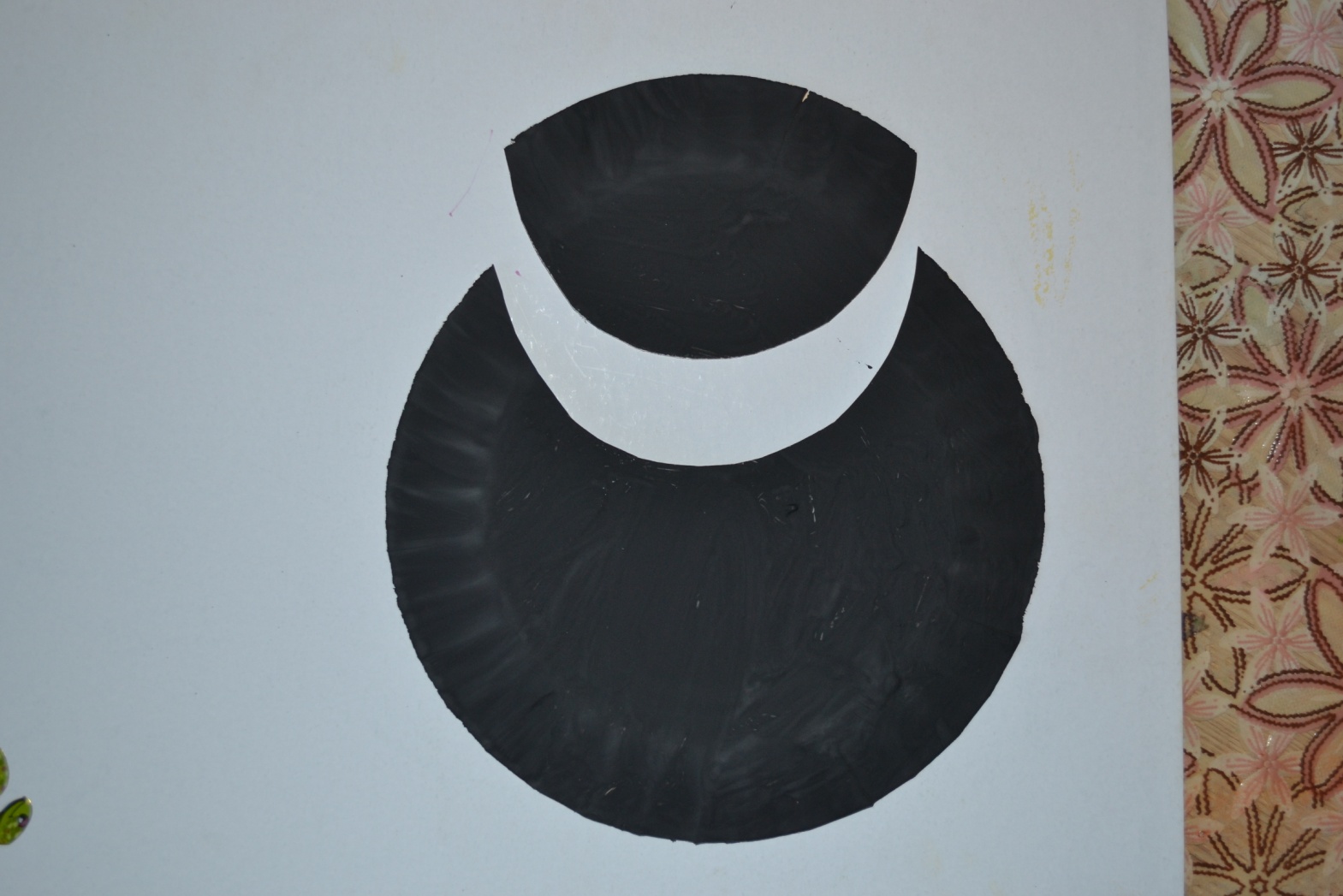 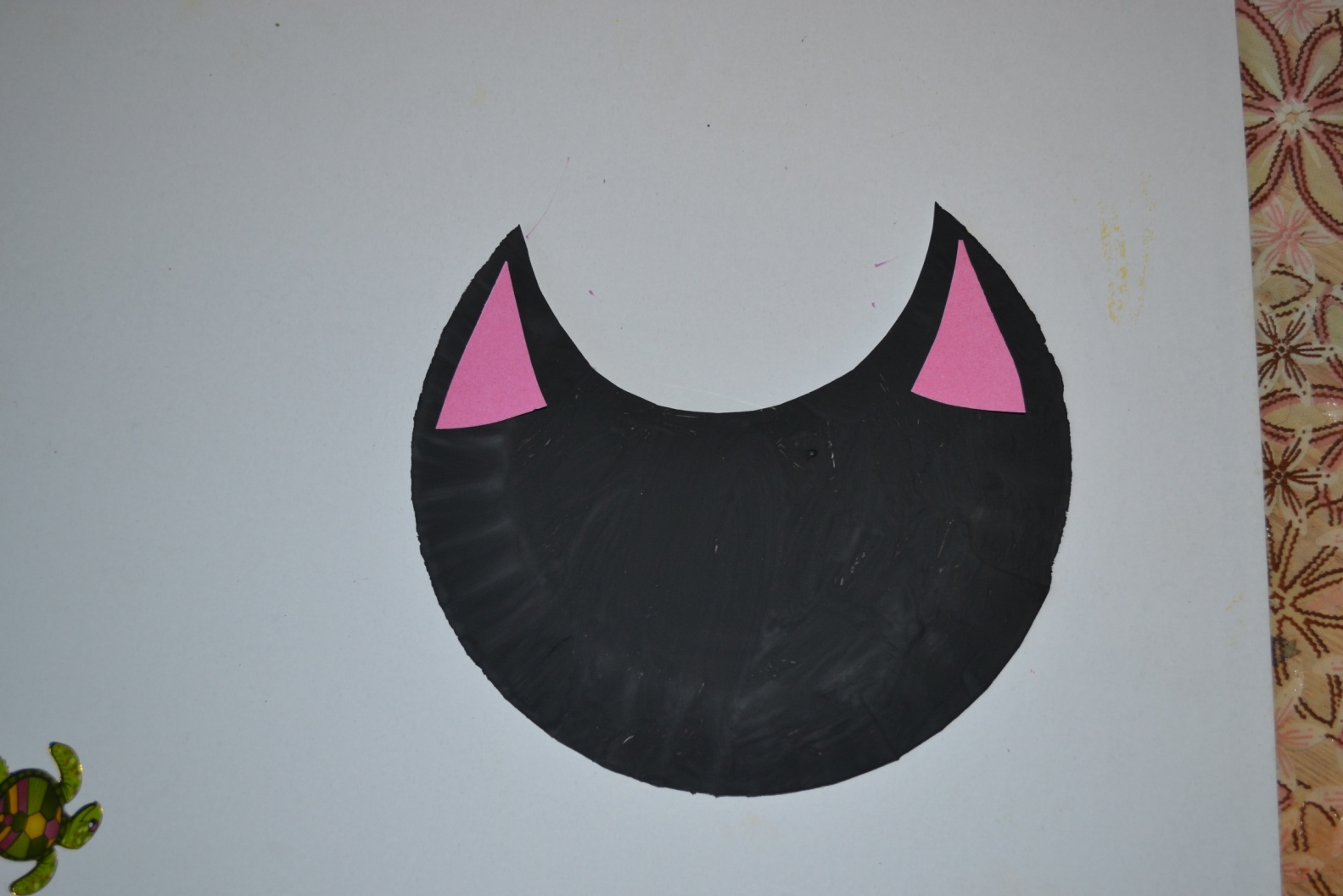 Затем наклеиваем все остальные детали: усы, глаза, носикНаш черный кот готов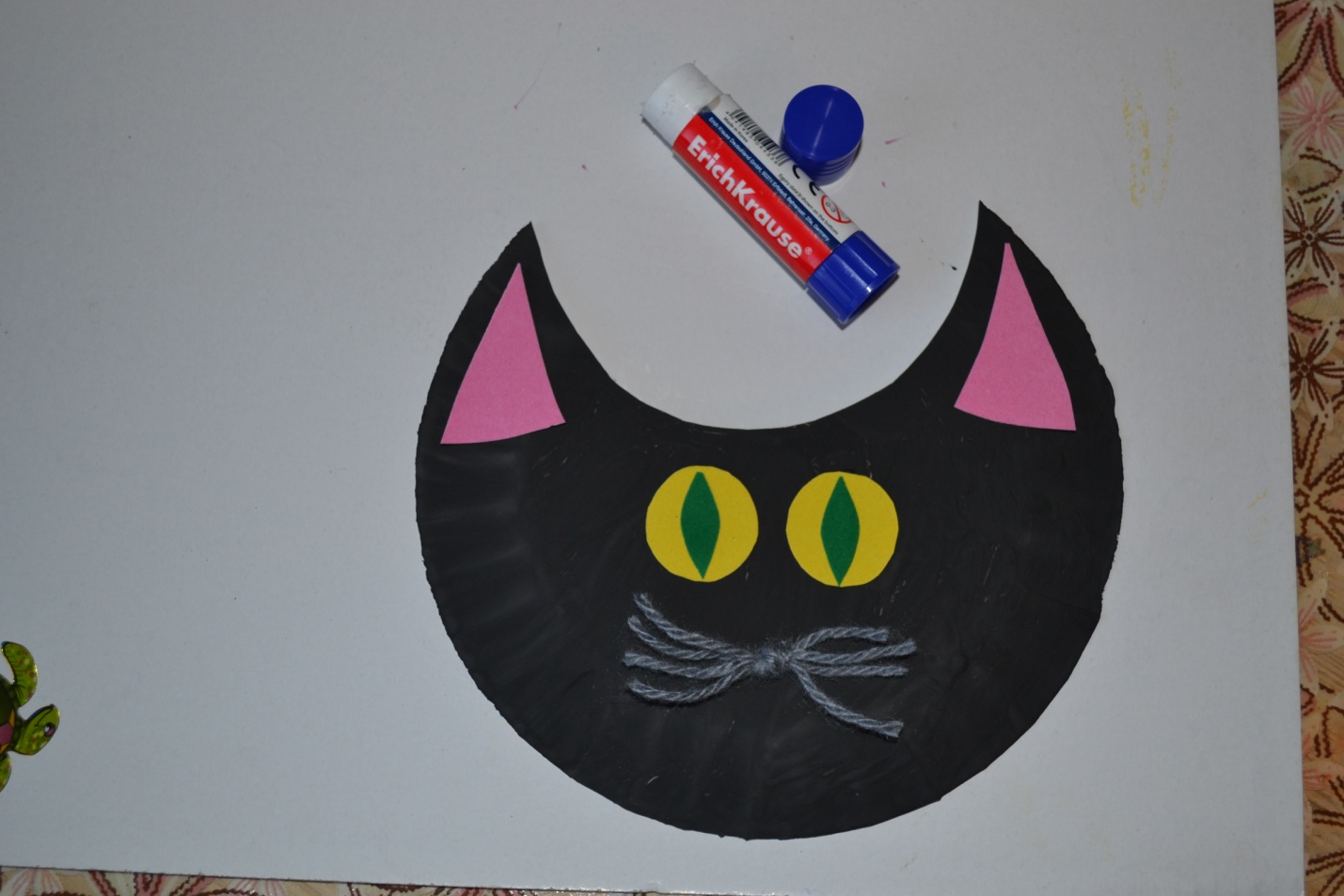 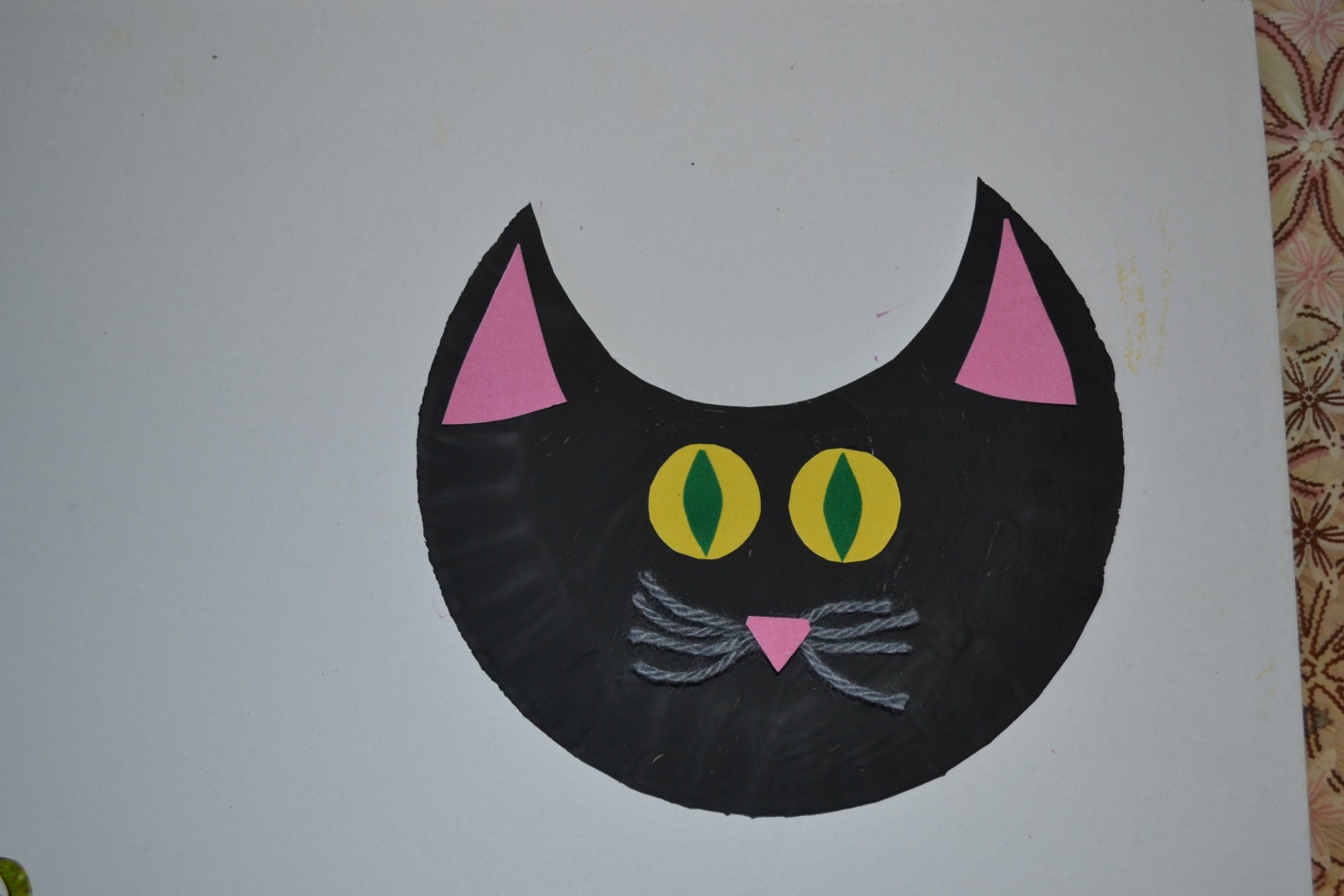 